Valley Soccer Club Travel Team Fundraising Request Form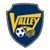 Complete and return to Krystal Krewson, VSC Auxiliary Chairperson, for BOD approval.All fundraising requests must be approved BEFORE fundraising is initiated. Please include a date(s) of fundraising. Include start and end date. Approval(s) will be emailed to the requesting party. You can view approved team fundraisers in the Auxiliary/Fundraising section of the VSC website. FUNDRAISING TEAM: ___________________________________________________________ Age Group: ______________________________________________________________________ Coach: __________________________________________________________________________ Please describe the fundraising activity: ______________________________________________ ________________________________________________________________________________ ________________________________________________________________________________ Date(s) of fundraiser: START________/_________/_______ END________/_________/______ Fundraiser location(s): ____________________________________________________________ __________________________________________________________________________________ Fundraising funds usage: _________________________________________________________ ______________________________________________________________________________RETAIN BELOW PORTION